OBJETIVO: Aplicar los conocimientos adquiridos durante el curso de Contabilidad y Gestoría Administrativa, durante el ciclo escolar, y ayude a estudiar para su próximo examen final o extraordinario. INSTRUCCIONES: Lee cuidadosamente cada una de las siguientes preguntas y responde. NOTA: Los ejercicios se resolverán a lápiz y las preguntas con pluma (como consecuencia del trabajo a Distancia haremos los ejercicios en hojas de Excel) . En el caso de continuar con la contingencia la guía se deberá resolver en Word, y enviarla al siguiente correo electrónico; margarita.juarez@udlondres.comUnidad 1. Las organizaciones y su ámbitoAnalizará los elementos y características del comercio, comercio electrónico y títulos de crédito, identificando los requisitos, marco legal y responsabilidad social de la empresa refiriendo los derechos y obligaciones de los comerciantes con el fin de actuar en un marco de legalidad al incursionar en el ámbito comercial y valorará las empresas como generadoras de empleo, desarrollo social y económico del país. ¿Qué es una empresa?Explica qué es el comercio. ¿Qué es el comercio Electrónico?¿Qué es un acto de comercio?¿Qué es una empresa?Explica las principales empresas por capital. Explica las principales empresas por giro o actividad. Explica las empresas por dimensión o magnitud. Explica las empresas por finalidadExplica el marco de la legalidad de las empresas. ¿Qué es la responsabilidad social?Explica las principales funciones de la empresa. Explica cómo se ha manifestado la generación de empleos después  de la pandemia. Explica como se ha manifestado el desarrollo económico del país en las empresas. ¿Qué es un comerciante?Explica los principales derechos de los comerciantesExplica las principales obligaciones de los comerciantes. ¿Qué es un título de crédito?Explica los principales títulos de crédito. ¿cómo se ocupan los principales títulos de crédito en las empresas. UNIDAD 2 La Administración contemporánea y su entornoReflexionará y describirá las características, elementos, herramientas y aplicación de la administración mediante la identificación de las principales aportaciones de las teorías y escuelas administrativas, proceso administrativo, áreas funcionales, recursos que conforman la empresa, así como de la vinculación de las teorías modernas de la administración y los modelos administrativos actuales, todo lo anterior con el fin de desarrollar un pensamiento científico al valorar la trascendencia De la aplicación de la administración en el ámbito empresarial y, del mismo modo, promover una mentalidad crítica, flexible y abierta para la resolución de problemas y la toma de decisiones.¿Qué es la Administración?Explica las principales características de la Administración. Explica los principales elementos de la Administración en el campo laboral. ¿Cómo se ha visto modificado el ámbito de la Administración en el campo laboral?Explica el ámbito empresarial de la Administración en la vida diaria.Explica en qué consiste la Teoría Científica. Explica en qué consiste la Teoría Clásica. Explica la Teoría Burocrática.Explica la Teoría Científica del comportamiento. Explica la Teoría de la Calidad Total. Explica en qué consiste la Teoría ZExplica la Teoría del Desarrollo Organizacional. Explica la Escuela Matemática Explica la Escuela Neo humano relacionista ¿Qué es el Desarrollo Organizacional?Explica en qué consiste la Escuela de Contingencias. ¿Qué es la escuela Justo a Tiempo?Explica la Teoría de Colas ¿Cómo se aplica la Administración por Objetivos?¿Qué es la Reingeniería?Explica cómo se aplica el Análisis FODA ¿Qué es la Calidad Total?¿en qué consiste el Outsorcing?¿Qué es el proceso Administrativo?Explica los principales elementos que intervienen en el proceso Administrativo.Explica los principales elementos que conforman la empresa. ¿Cuáles son los principales recursos que tiene una empresa?¿Qué es un área funcional?¿Qué es un organigrama?Explica los principales tipos de organigramas. Explica la utilidad del Sistema de Control de Calidad. UNIDAD 3 La estructura Administrativa de las Instituciones PúblicasReflexionará y describirá las características, elementos, herramientas y aplicación de la administración mediante la identificación de las principales aportaciones de las teorías y escuelas administrativas, proceso administrativo, áreas funcionales, recursos que conforman la empresa, así como de la vinculación de las teorías modernas de la administración y los modelos administrativos actuales, todo lo anterior con el fin de desarrollar un pensamiento científico al valorar la trascendencia de la aplicación de la administración en el ámbito empresarial y, del mismo modo, promover una mentalidad crítica,  flexible y abierta para la resolución de problemas y la toma de decisiones.¿Qué es la Administración Pública?¿Qué es la Administración Pública Central?¿Qué es la Administración Descentralizada?En qué consiste la Centralización Administrativa. ¿Qué es la desconcentración?Explica las principales Leyes que regulan la Administración Pública. Explica en qué consiste la Ley Orgánica de la Administración Púbica. Explica en qué consiste la Ley Federal de las Entidades Paraestatales. Explica en qué consiste la Federal del Presupuesto. Explica en qué consiste la Ley de Obras Públicas. ¿Qué es la Cuenta Pública?¿Cuál es el objetivo de manejar la Cuenta Púbica?Explica los principales elementos de la Cuenta Pública?UNIDAD 4 La práctica Contable en las organizaciones. Identificará y analizará los elementos, postulados, marco legal de la contabilidad y la clasificación vigente de las cuentas como parte integral de los estados financieros básicos; del mismo modo, las contribuciones del Impuesto Sobre la Renta (ISR) y el Impuesto al Valor Agregado (IVA), lo anterior a partir de la resolución de casos prácticos y el uso de las Tecnologías de la Información y Comunicación (TIC) o las Tecnologías del Aprendizaje y del Conocimiento (TAC), con el fin de asumir una actuación basada en el marco de legalidad en el ámbito empresarial y gubernamental.¿Qué es la Contabilidad?¿Quién es el padre de la Contabilidad?Explica los principales objetivos de la Contabilidad. Explica los principales sistema de la Contabilidad. ¿Cuáles consideras que son los principales antecedentes de la Contabilidad?¿Qué es el contador?Explica como aplica el Código de Comercio en la Contabilidad. Explica cómo funciona la Ley del Impuesto sobre la Renta en la Contabilidad. Explica el funcionamiento del Código Fiscal de la Federación en la Contabilidad. Explica en qué consiste el reglamente del Código Fiscal de la Federación. Explica el funcionamiento de la Ley del IVA en la Contabilidad. ¿Qué es una norma de Información Financiera?¿Por qué son importantes las Normas de Información Financiera  aplicadas a la Contabilidad?Explica de manera general la Clasificación de las diversas Normas de Información Financiera. Explica en qué consiste el ámbito laboral de los contadores. ¿Qué es una cuenta contable?¿Cómo se clasifican las principales cuentas contables?Explica qué es un activo y su clasificación Explica lo que es u pasivo y su clasificación. ¿Qué es la Partida Doble?Explica cómo funciona la Partida doble en el registro de las empresas. ¿Qué es un cargo?¿qué es un abono?A continuación te pido que resuelvas el siguiente ejercicio de la partida doble. ¿Qué es el ISR?Explica a quiénes y porqué se les cobra el ISR.¿Qué es el IVA?Explica que productos no pagan IVA, y porqué. ¿Qué es un Estado Financiero?Explica lo que es el Balance GeneralElabora el siguiente Balance con las siguientes cuentas. Explica los principales elementos que tiene el Balance General. ¿Qué es un Estado de Resultados?Explica los principales elementos que debe tener el Estado de Resultados. Elabora el siguiente Estado de Resultados ¿Qué es la Contabilidad Electrónica?Explica los principales elementos que deben tener los comprobantes Fiscales (CFDI).Explica los principales requisitos que debe tener la Contabilidad Electrónica. Explica las TIC y TAC que aplican en la Contabilidad. Explica el funcionamiento de la Contabilidad en el ámbito gubernamental. Explica la repercusión que tiene la Contabilidad en el ámbito gubernamental. UNIDAD 5 El capital humano y las tendencias actuales. Conocerá e identificará, dentro de la relación del capital humano y las organizaciones, los principales tipos de contratación y los elementos contractuales que le representan al trabajador (ingresos, erogaciones y prestaciones de ley), a partir de la realización de casos prácticos con la finalidad de vincular la teoría con alguna solución a problemas en los diferentes escenarios laborales donde se requieran hacer valer los derechos del trabajador.¿Qué es el un modelo de Contratación?Explica los principales modelos de Contratación (asimilado y subordinado).¿Qué son las prestaciones de Ley?Explica las principales prestaciones de Ley. ¿Cuáles son los principales derechos laborales que tienen las empresas?¿Qué es una nómina?Explica los principales elementos que debes tener dentro de la nómina. Resuelve el siguiente ejercicio ¿Qué es el sistema de Retiro?Explica los principales casos en los que se pueden hacer uso del Sistema de Retiro. 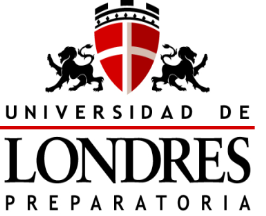 UNIVERSIDAD NACIONAL AUTÓNOMA DE MÉXICOUniversidad de LondresPreparatoriaAsignatura: contabilidad y gestión administrativaguía de examen final  y extraordinarioUNIVERSIDAD NACIONAL AUTÓNOMA DE MÉXICOUniversidad de LondresPreparatoriaAsignatura: contabilidad y gestión administrativaguía de examen final  y extraordinarioAño Lectivo: 20-21Clave: 1244Clave: 1704Valor total: 1 punto calificación 4to. parcial      Alumno: ________________________________________Prof.: lic. margarita  Juárez  rodríguez Grupo: 6030 Grupo: 6030 La Empresa “El buen Amanecer” inicia sus operaciones con las siguientes cantidades en las cuentas: -Caja $5,000.00    - Bancos $ 200,000.00    - Mercancía $ 70,0000.00 Se compra mercancía por $80,0000.00 que pagamos con cheque. Se pagan fletes y acarreos por $8,000.00 lo cual pagamos con cheque. Se vende mercancía por $150,000.00 que nos pagan con cheque. Caja Mercancías  Documentos por cobrarGastos de mercadotecnia Documentos x pagar $ 5,000.00$125,0000.00 $25,000.00$ 23,5000.00$135,000.00Bancos Iva acreditable Equipo de cómputo Proveedores Hipotecas Capital $272,500.00$35,000.00$36,5000.00$98,500.00$100,500.00¿?Compras Ventas Inventario inicialGastos de venta $80,000.00$150,000.00$70,000.00$25,000.00Dev. Sobre venta Desc. Sobre compra Inventario final Gastos de Admón. $4,060.00$4,640.00$20,000.00$28,500.00Calcula el salario quincena de una persona que tiene un sueldo de $500.00 diarios.Calcula 9 horas extra de la misma persona que tiene un salario de $5000oo diarios, recuerda que la jornada tiene una extensión de 8 horas. Calcula la prima vacacional de la persona que tiene 3 años de antigüedad, (8 días de vacaciones al 25%)Calcula el aguinaldo 15 días de aguinaldo Calcula el importe total de las percepciones obtenidas. 